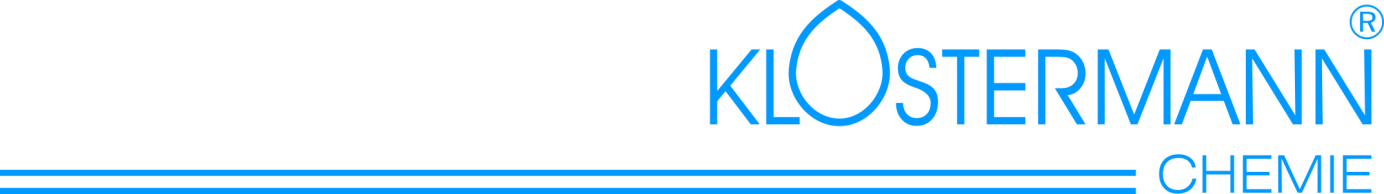 Technisches MerkblattSicherheitsreiniger-Spray			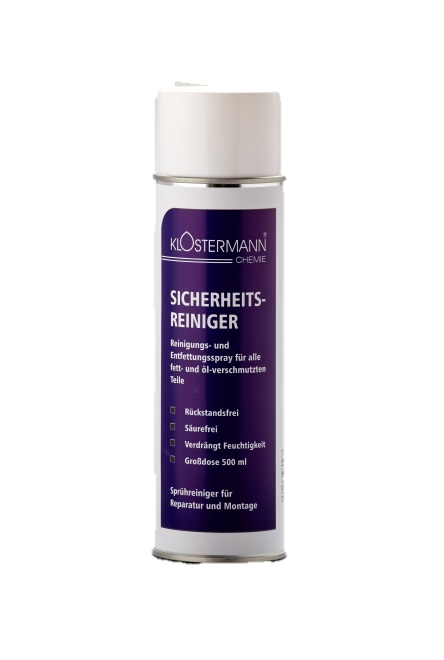 Artikel-Nr. 886EigenschaftenReinigungs- und EntfettungssprayFür alle fett- und ölverschmutzen TeileReinigt RückstandsfreiSäurefreiVerdrängt FeuchtigkeitGute RostlösewirkungAnwendungGebinde500ml	AerosoldoseSicherheitshinweisBitte beachten Sie den Aufdruck auf der jeweiligen Dose, sowie das geltende Sicherheitsdatenblatt.Scannen Sie einfach den QR-Code um direkt zum Sicherheitsdatenblatt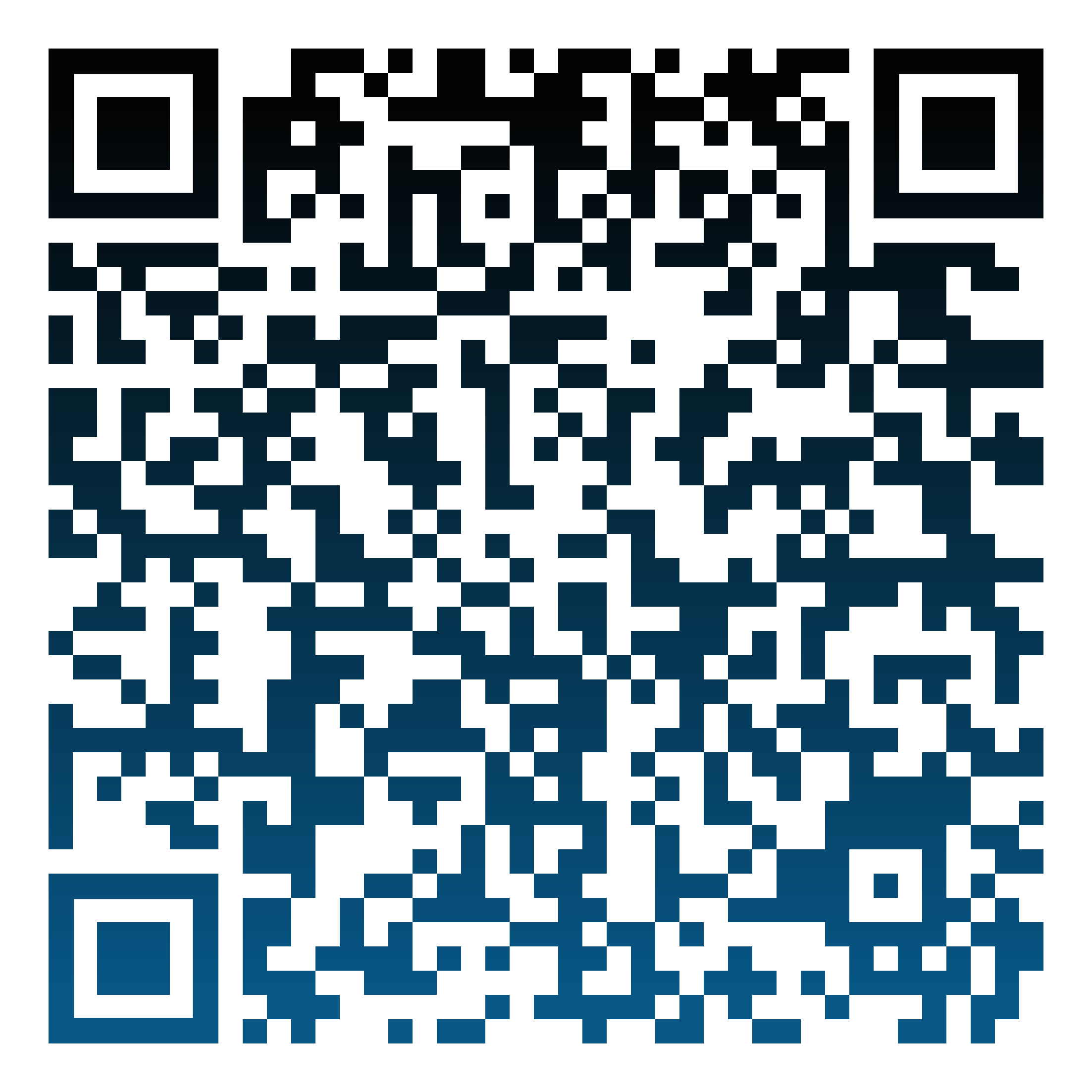 zu gelangen.UntergrundLackanstriche werden angelöst.VorbereitungDose kräftig schütteln.AuftragungSpray auf die zu bearbeitende Fläche aufsprühen. Bei Bedarf Vorgang wiederholen.VerarbeitungstemperaturRaumtemperatur